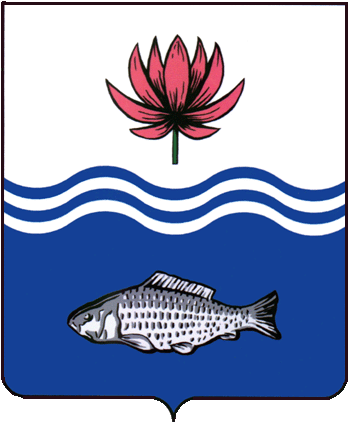 АДМИНИСТРАЦИЯ МО "ВОЛОДАРСКИЙ РАЙОН"АСТРАХАНСКОЙ ОБЛАСТИПОСТАНОВЛЕНИЕОб изменении вида разрешенногоиспользования земельного участкас кадастровым номером 30:02:060107:1017В соответствии со ст. 7 Земельного кодекса РФ, Приказом Росреестра от 10.11.2020 N П/0412 "Об утверждении классификатора видов разрешенного использования земельных участков", руководствуясь правилами землепользования и застройки МО «Поселок Володарский», администрация МО «Володарский район»ПОСТАНОВЛЯЕТ:1.	Установить для земельного участка из категории земель населенных пунктов с кадастровым номером 30:02:060107:1017, расположенного по адресу: Астраханская область, Володарский район,                          п. Володарский, ул. Курмангазы, вид разрешенного использования: «ритуальная деятельность (размещение кладбищ)».2.	Отделу земельных и имущественных отношений, жилищной политики администрации МО «Володарский район» направить данное постановление в филиал ФГБУ «ФКП Росреестра» по Астраханской области для внесения соответствующих изменений в сведения о земельном участке, содержащиеся в государственном кадастре недвижимости.3.	Контроль за исполнением настоящего постановления оставляю за собой.И.о. заместителя главыпо оперативной работе					            Р.Т. Мухамбетов           от 17.02.2022 г.N  241